I:\Mahoney Legal Dropbox\.00000000-2021-22-Campaign\7-KellyT.Website\3.WebsiteDevelopment\Tim Mahoney's Rougher Riders and Campaign Goals-F-2.docxTim Mahoney, the Texas Comptroller’s Office, and the Saga of the Texas Rougher Riders	Texas attorney, writer and public policy enthusiast Tim Mahoney bears a remarkable resemblance to Teddy Roosevelt.  And while Tim Mahoney won't be charging up San Juan Hill in the 2022 Texas Election season, he is in for a rough ride as he storms the Lone Star States' Capitol Hill in his quest to become the next Democratic Comptroller of the State of Texas. Tim’s Texas supporters think he has what it takes to succeed.	Tim Mahoney moved to Texas, attended Dallas Jesuit High School, and graduated in 1970. The Jesuit mascot was known as Rangers, and it has been quite a journey for some of those Rangers to become the Rougher Riders in support of Tim Mahoney’s campaign for Texas Comptroller. Attending colleges in 4 cities (Austin, Tyler, Dallas, and Austin again) in order to get his undergraduate degree within 8 years, Tim Mahoney worked at a number of jobs, from “Restaurant Worker” to “Lumber-jacker” to “Tree Surgeon” to “Freelance journalist”. In the 1970s, Tim Mahoney earned a number of journalism awards for his work with the Texas Observer, including the 1978 Society of Business and Economic Writers of America National Award and the 1978 William Randolph Hearst Journalism Award.Tim Mahoney received his master’s degree in 1983 from the LBJ School of Public Affairs. Trained as a community and regional planner, his master’s paper involved a study of municipal elections. That study’s report found that there was an underlying voter behavior that most political professionals failed to note. The study’s statistical and regression analysis found that voter cynicism has a profound place in politics as there is a tendency for politicians to remain on top by creating a world that is different from the way most people live.Take for instance redistricting, a process that happens once every 10 years, and was scheduled to happen again in 2021, but the data was late, and so is the process. There is no doubt that the Texas Legislature, controlled by Republicans, will produce the most dysfunctional map Texans have ever faced. The only way to fix this is by electing a Democratic Texas Legislature, filled with Democratic candidates committed to a Redistricting Commission with marching orders that they use census data to enhance communities of interest, not dysfunctional communities as the Republicans would have it.Tim Mahoney began law school in 1989 at the South Texas College of Law, including classes at the University of Texas in Austin. He received his law degree in 1991, and passed the Texas Bar in 1992.Mahoney was elected in 2008 to be a Trustee at Austin Community College (ACC), and participated in the development of making education more affordable by integrating community college programs with educational degrees offered by four-year institutions. It was at ACC that Mahoney really understood that an organized workforce is a better work force. During Tim Mahoney’s campaign for the Comptroller’s position in the Democratic Primary in 2018, this is what the Austin Chronicle said about Tim on August 21, 2017: "He's a Jim Hightower protégé who's been a fixture for decades in Travis County Democratic politics and last year sued Austin Community College (where he was once a trustee) after the administration barred 'Students-4-Bernie' from running voter registration events and distributing political literature on campus."Tim Mahoney understands the need for getting good numbers into governmental policy, not where policy is determined at the outset, and the legislature gets numbers to support the results. That is the essence of what has been done with redistricting in Texas, and it has hurt Texans for at least the last 20 years. It has to be stopped, and Tim Mahoney, as Texas Comptroller, will ensure the accuracy of the numbers utilized, and the integrity of the resulting studies.Mahoney’s Rougher Riders will be located in every region of Texas, rounding up citizens, not to harass them, but for them to hear about the failed policies of the Republican Rule, and educating themselves about alternative to going down that road alone. Communities and families need love and resources in order to thrive, and Mahoney’s Rougher Riders are planning to be there during and after this Campaign, creating interactive relationships with all regions of Texas.Teddy Roosevelt was a Republican and was a leader of the progressive movement of his time and championed his "Square Deal" domestic policies, promising the average citizen fairness, regulation of railroads, and pure food and drugs. He prioritized conservation and established national parks, forests, and monuments intended to preserve the nation's natural resources for all citizens.Mahoney is proposing a Square Deal, Squared (starting with compact election districts) where Texans in every region can have access to good interactive numbers, and as a result, get better regional economies, healthcare, energy services, education, and begin to have better future with real tools to fight climate change. There is no real future if irrational economic forces continue to dominate our Texas economy. When and if, at the end, the Texas economy is completely dominated, consumers will have no resources to fuel that spent economy. But the Republicans will be happy because they have won, and finally dominated everything.Photos for imaging changes are on the current website:Teddy Rossevelt				Tim Mahoney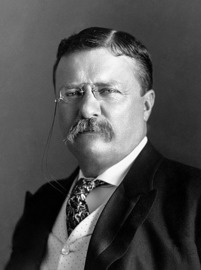 Tim Mahoney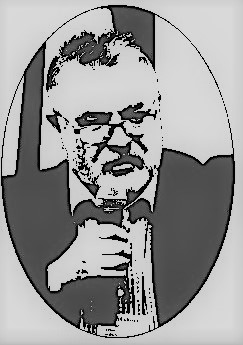 A stand-alone fact:LEGISLATIVE REDISTRICTING BOARDThe Legislative Redistricting Board (LRB), composed of the lieutenant governor, speaker of the house, attorney general, comptroller of public accounts, and commissioner of the general land office, was created by constitutional amendment in 1951, at least in part, to provide legislators with an incentive to redistrict after each federal decennial census. If the legislature fails to redistrict house or senate districts during the first regular session following release of the decennial census, Section 28, Article III, Texas Constitution, requires the board to meet within 90 days of the end of that regular session and, within 60 days of convening, to adopt its own house or senate plan.In Mauzy v. Legislative Redistricting Board, 471 S.W.2d 570 (Tex. 1971), the Texas Supreme Court interpreted the LRB's authority to arise not only when the legislature literally fails to act but also when legislative redistricting plans are found invalid. As a result, if the legislature's plan is vetoed by the governor and the veto cannot be overridden by the legislature, or if the plan is overturned by a final judicial ruling within the 90‐day period in which the LRB is given redistricting authority, redistricting becomes the responsibility of the LRB.